Los Addenda al presente documento contienen siete (7) contribuciones relativas a puntos del orden del día de la Conferencia Mundial de Radiocomunicaciones de 2019. Australia también ha contribuido a la elaboración de varias de las Propuestas Comunes de la Telecomunidad Asia-Pacífico, a las que da su apoyo.Australia aguarda con interés la oportunidad de colaborar con todas las administraciones para lograr los mejores resultados posibles en la conferencia.______________Conferencia Mundial de Radiocomunicaciones (CMR-19)
Sharm el-Sheikh (Egipto), 28 de octubre – 22 de noviembre de 2019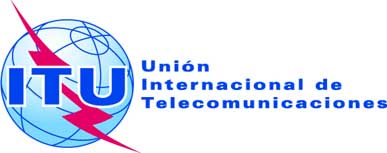 SESIÓN PLENARIADocumento 47-S10 de octubre de 2019Original: inglésAustraliaAustraliaPropuestas para los trabajos de la ConferenciaPropuestas para los trabajos de la Conferencia